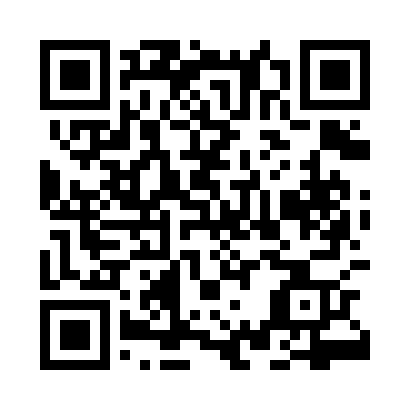 Prayer times for Bagenai, LithuaniaWed 1 May 2024 - Fri 31 May 2024High Latitude Method: Angle Based RulePrayer Calculation Method: Muslim World LeagueAsar Calculation Method: HanafiPrayer times provided by https://www.salahtimes.comDateDayFajrSunriseDhuhrAsrMaghribIsha1Wed3:125:471:286:409:1011:362Thu3:115:451:286:419:1211:373Fri3:105:431:286:429:1411:384Sat3:095:411:286:449:1611:395Sun3:085:381:286:459:1811:406Mon3:075:361:276:469:2011:407Tue3:065:341:276:479:2211:418Wed3:065:321:276:489:2411:429Thu3:055:301:276:499:2511:4310Fri3:045:281:276:509:2711:4411Sat3:035:261:276:529:2911:4412Sun3:025:241:276:539:3111:4513Mon3:025:221:276:549:3311:4614Tue3:015:201:276:559:3511:4715Wed3:005:191:276:569:3711:4816Thu2:595:171:276:579:3911:4817Fri2:595:151:276:589:4011:4918Sat2:585:131:276:599:4211:5019Sun2:575:121:277:009:4411:5120Mon2:575:101:277:019:4611:5221Tue2:565:091:287:029:4711:5222Wed2:565:071:287:039:4911:5323Thu2:555:051:287:049:5111:5424Fri2:555:041:287:059:5211:5525Sat2:545:031:287:069:5411:5526Sun2:545:011:287:069:5511:5627Mon2:535:001:287:079:5711:5728Tue2:534:591:287:089:5811:5729Wed2:524:581:287:0910:0011:5830Thu2:524:561:287:1010:0111:5931Fri2:514:551:297:1110:0312:00